THAIMAALAINEN VIHREÄ KANACURRY Aito thaimaalainen curry tyypillisine tuoksuineen ja makuineen, joita ovat kookos, kalakastike, inkivääri, curry ja yrtit. Reseptissä on käytetty perinteisten thaimaalaisten pienten munakoisojen tilalla värikkäitä punaisia ja keltaisia paprikoita. Tämä versio saa potkua vihreästä currytahnasta ja punaisen chilipaprikan suikaleista, mutta tulisemmista mauista pitävät voivat lisätä mukaan vihreitä chilejä. 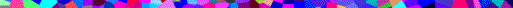 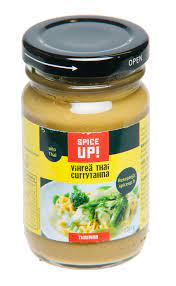 Figure  vihreää currytahnaa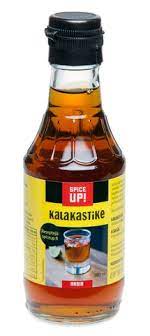 Figure  kalakastike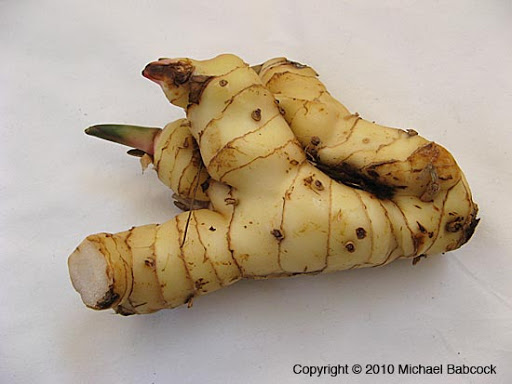 Figure  galangaMAIDOTON, KANANMUNATON, GLUTEENITON JA PÄHKINÄTÖNValmisteluaika: 10 minuuttia Kypsennysaika: 20 minuuttia 4 hengelle MAIDOTON, KANANMUNATON, GLUTEENITON JA PÄHKINÄTÖNValmisteluaika: 10 minuuttia Kypsennysaika: 20 minuuttia 4 hengelle 2 tlk ( 2x 400 ml)Kookosmaitoa450 g Nahatonta kananrintaa 2 ½ cm:n paloina 4 Kafferilime lehteä, joista 2 kokonaisena revittynä Hieman kasviöljyä, joka ei sisällä pähkinää ( 2-3Punaista, oranssia tai keltaista paprikaa viipaloituna)2 rkl Thaimaalaista vihreää currytahnaa 3 rkl Thaimaalaista kalakastiketta 2 tl Palmusokeria tai ruskeaa soekria( 3-4 Vihreää chilipaprikaa murskattuna  ja siemenet poistettuna)2 ½ cm:n palaa Galangaa (kha) kuorittuna ja suikaloituna ( 150 gSokeriherneitä)1 Punainen chilipaprika hienoksi suikaloituna ja siemenet poistettuna 10-12Thaibasilikan lehteä revittynäAvaa kookosmaitotölkit ja lusikoi kerma pinnalta kattilaan. Kaada alla oleva juoksevampi maito mittakannuun myöhemmin käytettäväksi.Lisää kookoskerman joukkoon kanat ja 2 kokonaista kaffelilimen  lehteä. Keitä keskilämmöllä 10 minuuttia tai kunnes kana alkaa olla läpikypsää. Nosta kananpalat reikäkauhalla lautaselle. Keitä kookoskermaa, kunnes se paksunee ja rasvaa erottuu erilleen. Tässä vaiheessa kerma näyttää juoksettuneelta, mutta se ei haittaa, sillä käytetään kastikkeen saostamiseen  ja maustamiseen (kohdassa 5). Paista paprikoita (jos käytät niitä) isossa paistinpannussa öljyssä noin 3 minuuttia. Nosta syrjään odottamaan. Ota 1 rkl kookosmaitoa ja paista siinä currytahnaa 1-2 minuuttia, niin että tuoksut vapautuvat. Lisää kalakastike ja sokeri ja sekoita. Lisää loput kookosmaidosta, vihreät chilipaprikat (jos käytät niitä), galanga ja sokeriherneet (jos käytät niitä). Sekoita ja paista keskilämmöllä 5 minuuttia. Pane paperikat takaisin  pannuun, samoin kanat. Lisää kookoskerma ja kypsennä vielä noin 5 minuuttia, niin että kana on varmasti lämmintä. Ripottele lopuksi pinnalle kafferilimetin lehdet, punaisen chilin suikaleet ja thaibasilikan lehdet.Tarjoa heti höyrytetyn tai keitetyn riisin kera. Avaa kookosmaitotölkit ja lusikoi kerma pinnalta kattilaan. Kaada alla oleva juoksevampi maito mittakannuun myöhemmin käytettäväksi.Lisää kookoskerman joukkoon kanat ja 2 kokonaista kaffelilimen  lehteä. Keitä keskilämmöllä 10 minuuttia tai kunnes kana alkaa olla läpikypsää. Nosta kananpalat reikäkauhalla lautaselle. Keitä kookoskermaa, kunnes se paksunee ja rasvaa erottuu erilleen. Tässä vaiheessa kerma näyttää juoksettuneelta, mutta se ei haittaa, sillä käytetään kastikkeen saostamiseen  ja maustamiseen (kohdassa 5). Paista paprikoita (jos käytät niitä) isossa paistinpannussa öljyssä noin 3 minuuttia. Nosta syrjään odottamaan. Ota 1 rkl kookosmaitoa ja paista siinä currytahnaa 1-2 minuuttia, niin että tuoksut vapautuvat. Lisää kalakastike ja sokeri ja sekoita. Lisää loput kookosmaidosta, vihreät chilipaprikat (jos käytät niitä), galanga ja sokeriherneet (jos käytät niitä). Sekoita ja paista keskilämmöllä 5 minuuttia. Pane paperikat takaisin  pannuun, samoin kanat. Lisää kookoskerma ja kypsennä vielä noin 5 minuuttia, niin että kana on varmasti lämmintä. Ripottele lopuksi pinnalle kafferilimetin lehdet, punaisen chilin suikaleet ja thaibasilikan lehdet.Tarjoa heti höyrytetyn tai keitetyn riisin kera. VIHJEEllet saa käsiisi galangaa (inkivääri muistuttava juuri), käytä 1 cm:n pala tuoretta inkivääriä. Kafferilimen lehdet voi korvata puolikkaan limetin raastetulla kuorella. Jos et pidä tulisesta ruoasta, käytä punaisen chilipaprikan  tilalla neljännes tavallista paprikaa ohueksi suikaloituna. VIHJEEllet saa käsiisi galangaa (inkivääri muistuttava juuri), käytä 1 cm:n pala tuoretta inkivääriä. Kafferilimen lehdet voi korvata puolikkaan limetin raastetulla kuorella. Jos et pidä tulisesta ruoasta, käytä punaisen chilipaprikan  tilalla neljännes tavallista paprikaa ohueksi suikaloituna. VARO chiliä, sillä kaikki eivät voi syödä sitä. Jätä se tarvittaessa pois. VARO chiliä, sillä kaikki eivät voi syödä sitä. Jätä se tarvittaessa pois. 